	    När cafét är                                            öppet● 	Påfyllning av varor Under dagen fyller man på varor så att det alltid är välfyllt, finnes i förrådet eller kylen. Om någon vara tar slut, v.v. notera detta på listan på förrådsdörren. ● 	Håll snyggt i cafét Gå med jämna mellanrum ut i cafét och ställ i ordning stolar, torka av bord och duka av koppar (glömd inte brickhållaren) och släng skräp, så att det ser snyggt och trevligt ut i cafét. Töm papperskorgen utanför cafét vid behov eller senast vid stängningsdags. ● 	Kontrollera vilka aktiviteter det är i ishallen Kontrollera alltid vilka aktiviteter som skall vara under dagen och se till att den du lämnar över till är medveten om detsamma, så att man bättre kan förbereda och underlätta försäljningen i cafét. Schemat hittas på laget.se/lerumsbk eller på anslagstavlan vid ingången.● 	Vid match i Vättlehallen Tänk på att alltid ha tillräckligt med kaffe förberett samt korv, smörgåsar etc. inför periodbyte och mellan matcher då det ofta blir långa köer i cafét! Vid match har följande rätt att gratis hämta ut: Sekretariat – 1 kanna kaffe (inga kakor)Gästande lag: 1 kanna kaffe (inga kakor) Domare - 1 dricka eller kaffe (får inte bytas ut till något annat)● 	Ledarkaffe Alla ledare i klubben, dvs lagledare, tränare, materialare och medlemmar i styrelsen köper s.k. ledarkaffe för 5:-.Vid problem kontakta caféansvarig eller i andra hand någon i cafésektionen, lista finns på anslagstavlan! Tänk på att bra service i cafét ger ett positivt intryck av hela klubben!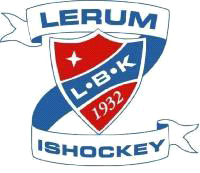 